УПРАВЛЕНИЕ ОБРАЗОВАНИЯАДМИНИСТРАЦИИ МУНИЦИПАЛЬНОГО ОБРАЗОВАНИЯКУРГАНИНСКИЙ РАЙОНПРИКАЗот 21.03.2023г.                                                                                                                                                № 371г. КурганинскОб итогах проведения недели профориентации в 2023 годуНа основании приказа управления образования, администрации муниципального образования Курганинский район от 17 марта 2023 года                   № 223 «О совершенствовании профориентационной работы в общеобразовательных организациях», в целях повышения активности обучающихся в профессионально-образовательном выборе в муниципальном образовании проведена неделя профориентации.Количество общеобразовательных организаций, проводивших мероприятия недели профориентации - 25 (100%);						численность вовлеченных школьников в проведение мероприятий недели – 11284;											численность педагогов, принявших участие в проведении недели -357.	Используемые формы организации и проводимые мероприятия недели:открытые онлайн уроки по профессиям «Сварщик», «Животновод», «Врач», «Агроном», «Военный», «Водитель» «Дизайнер», «Продавец», «Парикмахер» (во всех ОО);открытые внеклассные мероприятия с приглашением родителей «Себя в этой жизни открыть» «Профессия - предприниматель»; классные часы, беседы, круглые столы по теме «Профессии будущего», «Наш профессиональный выбор» «Моя будущая профессия», «Познай самого себя», «В поисках будущей профессии» для обучающихся 7-11 классов; игра КВН «Станция веселых и находчивых», «Угадай ребусы»	(МБОУ СОШ №18)	демонстрация презентаций «Ошибки при выборе профессии», «В лабиринте интересных профессий» для 9-11 классов;тематические книжные выставки в школьных библиотеках профориентационной тематики «Вернисаж профессий»;знакомство с профессиями с помощью электронной платформы «Профнавигатор» 5-11 классы; «ВУЗОпедия 10-11 классы»библиотечные часы «Лабиринт профессий» с участием специалистов городской библиотеки; 									тематические выставки рисунков и детского творчества обучающихся 1-5 классов «Профессия моих родителей», «Моя любимая профессия»; «Они трудятся в нашей школе»;тематические выставки фотографий и коллажей «Профессия моих родителей» организованных обучающимися 7-11 классов;профориентационные игры «Все профессии важны»;викторины «Как выбрать профессию». «Профессии нашего края - «Навигатум: «В мире профессий» сериал для младших школьников о профессиях и труде» 3- 4 класс;деловые игры «Кадровый вопрос» «Будущее формируется сегодня»;психологическое тестирование «Определение организаторских способностей», «Определение волевых качеств» (диагностики профессионального самоопределения (Г.В.Резапкина);видеоконференции с использованием платформы ZOOM ФГБОУ Санкт-Петербургский госуниверситет промышленных технологий и дизайна, «Вознесенский техникум пищевых производств», «Тихорецкий железнодорожный техникум»;видеоконференции АНО ДПО «Профориентир Кубани» с использованием платформы ZOOM онлайн встречи и дни открытых дверей с представителями ВУЗОВ и ССУЗОВ северокавказского округа (ЮФУ, КУБГАУ, КУБГУ, КУБГТУ, Краснодарский политехнический техникум, АТТОИС, УСПК).Экскурсии в рамках профориентационных суббот: «Знакомим с профессией: экскурсия на железнодорожный вокзал (МАОУ СОШ №1, МАОУ СОШ №3);экскурсия на ЗАО «Сахарный комбинат Курганинский» (МБОУ СОШ №19);экскурсия в кафе-пекарню «Радуга» (МАОУ СОШ №12, 8 кл);экскурсия в медицинские учреждения (МАОУ СОШ №12, МАОУ СОШ №9, МАОУ СОШ №2);экскурсия КФХ «Елтавский»;экскурсия в КВПК «Казачья слобода (МАОУ СОШ №12)»;выездные экскурсии в ГБПОУ КК Лабинский аграрный техникум (9 кл. МАОУ СОШ №6, МАОУ СОШ №12 -8 кл.); в ГБПОУ КАТТ КК (МАОУ СОШ №4, МАОУ СОШ №1, МБОУ СОШ №19). Выезды специалистов ГУ КК «Центр занятости населения» (мобильный центр занятости) для проведения профориентационной работы. Профориентационные встречи по приему выпускников в АГПУ на целевое обучение провели в МАОУ СОШ №1,2,3,4,5 педагоги АГПУ.По итогам рассмотрения материалов, предоставленных к рассмотрению,   п р и к а з ы в а ю:											1. Отметить активное участие педагогов и обучающихся в мероприятиях предметной недели профориентации в образовательных организациях №1,2,3,4,6,7,8,9,11,12,13,15,17,18,19,21,31,гимназии, ЧОУ ООШ.2. Отметить недостаточную работу по профессиональной ориентации обучающихся в образовательных организациях №5,10,14,25.3. Директорам образовательных учреждений: продолжить проведение профориентационных мероприятий в образовательных организациях, в рамках профориентационных суббот организовать посещение учебных заведений Краснодарского края, промышленных, сельскохозяйственных предприятий Курганинского района, продолжить знакомство учащихся с профессиями с использованием электронной платформы «Профнавигатор» 5-11 классы; «ВУЗОпедия 10-11 классы»обеспечить участие выпускников и их родителей в видеоконференциях АНО ДПО «Профориентир Кубани» в форме онлайн встреч и дней открытых дверей с представителями ВУЗОВ и ССУЗОВ северокавказского округа4. Контроль за исполнением настоящего приказа возложить ведущего специалиста управления образования А.В.Патугину.Начальник управления образования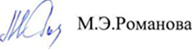 администрации муниципальногообразования Курганинский район		